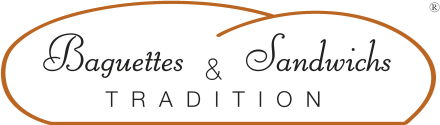 LE BLEU 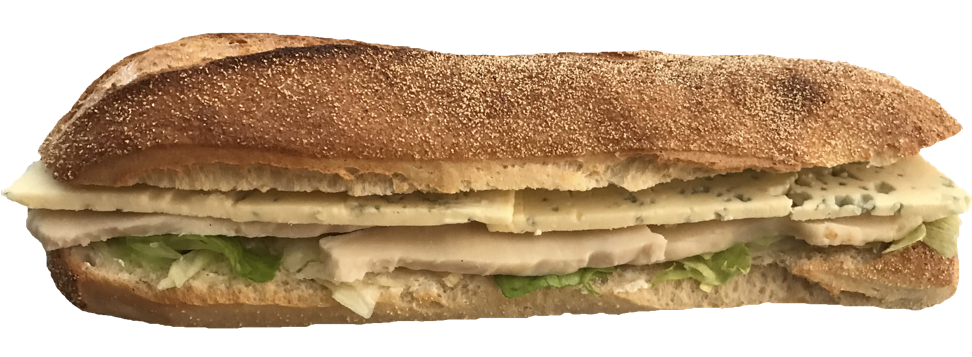 Cout de revient* : 1,23 €Prix de vente suggéré* : 4,50 €
*Les quantités, le cout de revient et le prix de vente sont établis avec les produits de nos fournisseurs.INGREDIENTSQUANTITE*UNITESPain tradition1DéjeunettePhiladelphia30GrammesSalade 35GrammesPoulet40GrammesFromage bleu2TranchesPREPARATIONCouper la déjeunette en 2Etaler le philadelphia sur les deux faces de la déjeunette.Déposer la saladeDéposer le pouletMettre les tranches de fromage